             Colegio  Américo Vespucio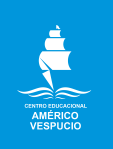              Primero Básico / Artes Visuales             CDR / 2020Artes Visuales                                          Primero Básico  Colores primariosLos colores primarios son:AzulAmarilloRojoDe ellos derivan los demás colores.Actividad 1: Vamos a necesitar -Una hoja blanca-Marcador o lápiz negro-Y los 3 colores primarios (lápices o témperas)Paso 1: Doblar la hoja en distintas partes, como tú quieras. (Mínimo 9 veces)Paso 2:Marcar con negro las líneas que resultaron de los dobleces.Paso 3: Pintaras una forma de color azul, luego elijarás una forma para el amarillo y el rojo.Paso 4: Luego elijarás 3 formas más, una para cada color, pero en vez de pintar los completaras con líneas,   Paso 5: y por último elijarás 2 o 3 formas y los completaras con puntos.Paso 6: Este paso es opcional en donde puedes elegir alguna forma ya pintada o con líneas y recortar papel lustre y pegárselos. Puedes hacerlo como tú quieras.Un ejemplo: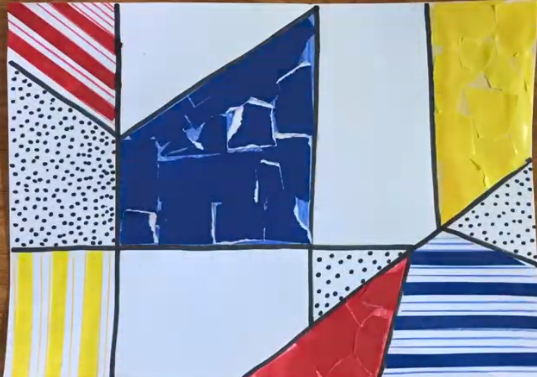 Un destacado artista holandés llamado PIET MONDRIAN era conocido por realizar obras con líneas rectas y utilizar los colores puros o primarios.Su fama alcanzó a todos los países y es muy conocido por su estilo.Estas son algunas de sus pinturas: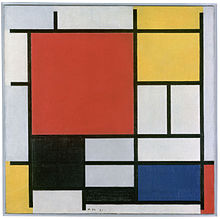 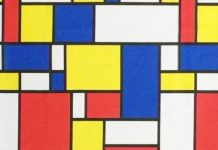     ANÍMATE tú también podrías ser un (a) gran artista (o) con tu propio estilo.NombreCursoFecha1° Básico_____/____/ 2020OA 1 Expresar y crear trabajos de arte a partir de la observación del: › entorno natural: paisaje, animales y plantas › entorno cultural: vida cotidiana y familiar › entorno artístico: obras de arte local, chileno, latinoamericano y del resto del mundo.